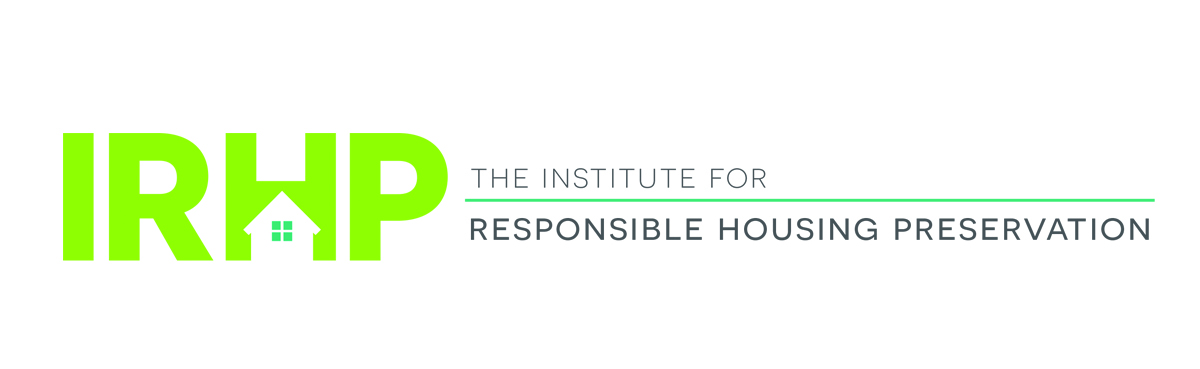     Institute for Responsible Housing PreservationAffordable Housing Preservation Symposium: Old Challenges, New TechniquesThe Roosevelt Hotel – January 22, 20208:00 AM—9:00 AM	Breakfast and Registration9:00 AM—10:00 AM   	Washington DC Update Moderator: WallaceGasson/Lawrence/Muha/Sussman	A comprehensive review of affordable housing and tax legislation and policy initiatives on Capitol Hill and HUD, including fixing the 4% LIHTC, 2020 HUD appropriations and Section 8 renewals. 10:00 AM—11:00 AM  	Rental Assistance Demonstration Program (RAD) UpdatesModerator: VanAmerongenFroehlich/Soroka/StokesOur panelists will discuss the intricacies of the RAD program, which provides project-based subsidy to leverage private resources to preserve public housing, along with other tools being used by HUD and public housing agencies to reposition their housing. You’ll hear the latest on the use of RAD and Section 18, and an update on NYCHA’s PACT developments. 11:00 AM—11:15 AM   	Networking Break11:15 AM—12:15PM   	New York State/New York City Housing OfficialsModerators: J Kelly/LynchFerreira/McManus/RichardsonSenior state and city housing officials discuss how these innovative agencies in New York are working to preserve vital affordable housing using creative financing structures. 12:15 PM—1:15 PM	Complimentary Luncheon 1:15 PM—2:30 PM	Financing Your Preservation Deal  Moderator: ViorstGrossman/Hessick/Neumann/WilliamsDebt providers, including Fannie and Freddie, will provide an update on the latest trends in the marketplace for preservation acquisitions, including bridge loans. 2:30 PM—3:30PM 	The View From HUDModerator: WallaceSanta/SussmanHUD officials are invited to discuss new and existing policy initiatives and provide an update on the new REAC process, as well as RAD for Section 8 mod rehab and Section 202 PRAC properties.3:30 PM—3:45 PM  	Networking Break3:45PM—5:00PM    	Preservation Transactions: Getting Your Deal Closed!Moderator: AltidorBindra/Germansky/Harrison/YowellA candid discussion of doing deals in New York and elsewhere in the current environment.  Discussion points include structuring a preservation transaction using private equity and a review of the key issues in preserving the aging federal and state assisted housing portfolios.5:00PM—6:30 PM	Networking Reception Co-ChairsSteve Wallace, Nixon Peabody LLPRandy Kelly, Foundation HousingInvited SpeakersMeghan Altidor, Nixon Peabody LLPMelissa Bindra, Camber GroupNicole Ferreira, New York State Homes and Community RenewalRich Froehlich, NYCHDCDavid Gasson, Boston CapitalAndrew Germansky, Westhab, Inc.Rachel Grossman, JP Morgan Chase Louis A Harrison, Belveron PartnersGeorgia Hessick, Fannie MaeJohn Kelly, Nixon Peabody LLPPeter Lawrence, Novogradac & CompanyJoe Lynch, Nixon Peabody LLPTim McManus, Catholic CharitiesDenise Muha, National Leased Housing AssociationKent Neumann, Tiber HudsonAnthony Richardson, New York City Housing Development CorporationDean Santa, HUDKathie Soroka, Nixon Peabody LLPAmy Stokes, Monadnock DevelopmentMonica Sussman, Nixon Peabody LLPDeborah VanAmerongen, Nixon Peabody LLPAlex Viorst, PGIM Real EstateArthanais Williams, Freddie MacAaron Yowell, Nixon Peabody LLP